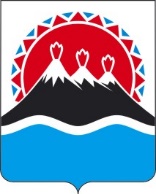 П О С Т А Н О В Л Е Н И ЕРЕГИОНАЛЬНОЙ СЛУЖБЫ ПО ТАРИФАМ И ЦЕНАМ КАМЧАТСКОГО КРАЯг. Петропавловск-КамчатскийВ соответствии с Федеральными законами от 27.07.2010 № 190-ФЗ «О теплоснабжении», от 03.08.2018 № 303-ФЗ «О внесении изменений в отдельные законодательные акты Российской Федерации о налогах и сборах», постановлением Правительства Российской Федерации от 22.10.2012 № 1075 «О ценообразовании в сфере теплоснабжения», приказами ФСТ России от 13.06.2013 № 760-э «Об утверждении Методических указаний по расчету регулируемых цен (тарифов) в сфере теплоснабжения», от 07.06.2013 № 163 «Об утверждении Регламента открытия дел об установлении регулируемых цен (тарифов) и отмене регулирования тарифов в сфере теплоснабжения», постановлением Правительства Российской Федерации от 30.04.2014 № 400 «О формировании индексов изменения размера платы граждан за коммунальные услуги в Российской Федерации», Законом Камчатского края от 27.11.2019 № 396 «О краевом бюджете на 2020 год и на плановый период 2021 и 2022 годов», постановлением Правительства Камчатского края от 19.12.2008 № 424-П «Об утверждении Положения о Региональной службе по тарифам и ценам Камчатского края», протоколом Правления Региональной службы по тарифам и ценам Камчатского края от 18.12.2019 № 45ПОСТАНОВЛЯЮ:1. Внести в приложения 2-7 к постановлению Региональной службы по тарифам и ценам Камчатского края от 18.12.2018 №363 «Об утверждении тарифов в сфере теплоснабжения АО «Южные электрические сети Камчатки» на территории с. Атласово, с. Долиновка Мильковского района, на 2019 -2023 годы» изменения, изложив их в редакции согласно приложениям 1 - 6 к настоящему постановлению.2. Настоящее постановление вступает в силу через десять дней после дня его официального опубликования.Приложение 1к постановлению Региональной службыпо тарифам и ценам Камчатского края от 09.12.2020 № XXX«Приложение 2к постановлению Региональной службыпо тарифам и ценам Камчатского края от 18.12.2018 № 363Экономически обоснованные тарифы на тепловую энергию, поставляемую АО «ЮЭСК» потребителям с. Атласово, с. Долиновка Мильковского района, на 2019 - 2023 годы*- Выделяется в целях реализации пункта 6 статьи 168 Налогового кодекса Российской Федерации (часть вторая)».Приложение 2к постановлению Региональной службыпо тарифам и ценам Камчатского края от 09.12.2020 № XXX«Приложение 3к постановлению Региональной службыпо тарифам и ценам Камчатского краяот 18.12.2018 № 363Льготные тарифы на тепловую энергию, поставляемую АО «ЮЭСК» населению и исполнителям коммунальных услуг для населения с. Атласово Мильковского района, на 2019-2023 годы<*>  значения льготных тарифов на тепловую энергию для населения и исполнителям коммунальных услуг для населения на период 2021, 2022 и 2023 годов устанавливаются при ежегодной корректировке экономически обоснованных тарифов с учетом утвержденных индексов изменения размера вносимой гражданами платы за коммунальные услуги в среднем по субъектам Российской Федерации и предельно допустимых отклонений по отдельным муниципальным образованиям от величины указанных индексов по субъектам Российской Федерации в соответствии с Основами формирования индексов изменения размера платы граждан за коммунальные услуги в Российской Федерации, утвержденными постановлением Правительства Российской Федерации от 30 апреля 2014 г. № 400 «О формировании индексов изменения размера платы граждан за коммунальные услуги в Российской Федерации».* Выделяется в целях реализации пункта 6 статьи 168 Налогового кодекса Российской Федерации (часть вторая) ».Приложение 3к постановлению Региональной службыпо тарифам и ценам Камчатского края от 09.12.2020 № XXX«Приложение 4к постановлению Региональной службыпо тарифам и ценам Камчатского краяот 18.12.2018 № 363Льготные тарифы на тепловую энергию, поставляемую АО «ЮЭСК» населению и исполнителям коммунальных услуг для населения с. Долиновка Мильковского района, на 2019-2023 годы<*>  значения льготных тарифов на тепловую энергию для населения и исполнителям коммунальных услуг для населения на период 2021, 2022 и 2023 годов устанавливаются при ежегодной корректировке экономически обоснованных тарифов с учетом утвержденных индексов изменения размера вносимой гражданами платы за коммунальные услуги в среднем по субъектам Российской Федерации и предельно допустимых отклонений по отдельным муниципальным образованиям от величины указанных индексов по субъектам Российской Федерации в соответствии с Основами формирования индексов изменения размера платы граждан за коммунальные услуги в Российской Федерации, утвержденными постановлением Правительства Российской Федерации от 30 апреля 2014 г. № 400 «О формировании индексов изменения размера платы граждан за коммунальные услуги в Российской Федерации».* Выделяется в целях реализации пункта 6 статьи 168 Налогового кодекса Российской Федерации (часть вторая)».Приложение 4к постановлению Региональной службыпо тарифам и ценам Камчатского края от 09.12.2020 № XXX«Приложение 5к постановлению Региональной службыпо тарифам и ценам Камчатского краяот 18.12.2018 № 363Тарифы на теплоноситель, поставляемый АО «ЮЭСК» потребителям с. Атласово, с. Долиновка Мильковского района, на 2019 - 2023 годы<*>  значения льготных тарифов на теплоноситель, поставляемый населению и исполнителям коммунальных услуг для населения на период 2021, 2022 и 2023 годов устанавливаются при ежегодной корректировке тарифов экономически обоснованных с учетом утвержденных индексов изменения размера вносимой гражданами платы за коммунальные услуги в среднем по субъектам Российской Федерации и предельно допустимых отклонений по отдельным муниципальным образованиям от величины указанных индексов по субъектам Российской Федерации в соответствии с Основами формирования индексов изменения размера платы граждан за коммунальные услуги в Российской Федерации, утвержденными постановлением Правительства Российской Федерации от 30 апреля 2014 г. № 400 «О формировании индексов изменения размера платы граждан за коммунальные услуги в Российской Федерации».* Выделяется в целях реализации пункта 6 статьи 168 Налогового кодекса Российской Федерации (часть вторая)».Приложение 5к постановлению Региональной службыпо тарифам и ценам Камчатского края от 09.12.2020 № XXX«Приложение 6к постановлению Региональной службыпо тарифам и ценам Камчатского края от 18.12.2018 № 363Тарифы на горячую воду в открытой системе теплоснабжения (горячего водоснабжение), поставляемую АО «ЮЭСК» потребителям с. Атласово Мильковского района, на 2019 - 2023 годы<*>  значение компонента на тепловую энергию и теплоноситель для населения и исполнителям коммунальных услуг для населения на период 2021, 2022 и 2023 годов устанавливается при ежегодной корректировке тарифов с учетом утвержденных индексов изменения размера вносимой гражданами платы за коммунальные услуги в среднем по субъектам Российской Федерации и предельно допустимых отклонений по отдельным муниципальным образованиям от величины указанных индексов по субъектам Российской Федерации в соответствии с Основами формирования индексов изменения размера платы граждан за коммунальные услуги в Российской Федерации, утвержденными постановлением Правительства Российской Федерации от 30 апреля 2014 г. № 400 «О формировании индексов изменения размера платы граждан за коммунальные услуги в Российской Федерации».* Выделяется в целях реализации пункта 6 статьи 168 Налогового кодекса Российской Федерации (часть вторая)Примечание: приказом Министерства жилищно-коммунального хозяйства и энергетики Камчатского края от 30.11.2015 № 594 утвержден норматив расхода тепловой энергии, используемой на подогрев холодной воды для предоставления коммунальной услуги по горячему водоснабжению АО «ЮЭСК» потребителям с. Атласово, с. Долиновка Мильковского муниципального района. В соответствии с пунктом 42 Правил предоставления коммунальных услуг собственникам и пользователям помещений в многоквартирных домах и жилых домов, утвержденных постановлением Правительства РФ от 06.05.2011 №354, расчетная величина тарифа на горячую воду в открытой системе теплоснабжения (горячее водоснабжение) населению и исполнителям коммунальных услуг для населения с учетом вида благоустройства составляет:».Приложение 6к постановлению Региональной службыпо тарифам и ценам Камчатского края от 09.12.2020 № XXX«Приложение 7к постановлению Региональной службыпо тарифам и ценам Камчатского края от 18.12.2018 № 363Тарифы на горячую воду в открытой системе теплоснабжения (горячего водоснабжение), поставляемую АО «ЮЭСК» потребителям с. ДолиновкаМильковского района, на 2019 - 2023 годы<*>  значение компонента на тепловую энергию и теплоноситель для населения и исполнителям коммунальных услуг для населения на период 2021, 2022 и 2023 годов устанавливается при ежегодной корректировке тарифов с учетом утвержденных индексов изменения размера вносимой гражданами платы за коммунальные услуги в среднем по субъектам Российской Федерации и предельно допустимых отклонений по отдельным муниципальным образованиям от величины указанных индексов по субъектам Российской Федерации в соответствии с Основами формирования индексов изменения размера платы граждан за коммунальные услуги в Российской Федерации, утвержденными постановлением Правительства Российской Федерации от 30 апреля 2014 г. № 400 «О формировании индексов изменения размера платы граждан за коммунальные услуги в Российской Федерации».* Выделяется в целях реализации пункта 6 статьи 168 Налогового кодекса Российской Федерации (часть вторая)Примечание: приказом Министерства жилищно-коммунального хозяйства и энергетики Камчатского края от 30.11.2015 № 594 утвержден норматив расхода тепловой энергии, используемой на подогрев холодной воды для предоставления коммунальной услуги по горячему водоснабжению АО «Южные электрические сети Камчатки» потребителям с.Атласово, с.Долиновка Мильковского муниципального района. В соответствии с пунктом 42 Правил предоставления коммунальных услуг собственникам и пользователям помещений в многоквартирных домах и жилых домов, утвержденных постановлением Правительства РФ от 06.05.2011 № 354, расчетная величина тарифа на горячую воду в открытой системе теплоснабжения (горячее водоснабжение) населению и исполнителям коммунальных услуг для населения с учетом вида благоустройства составляет:».Согласовано:Начальник отдела по регулированию тарифов на тепловую энергию Региональной службы по тарифам и ценам Камчатского края ___________/А.В. Стрельцова/Консультант отдела по регулированию тарифов в коммунальном комплексе Региональной службы по тарифам и ценам Камчатского края___________/О.Ю. Раздьяконова/Начальник организационно-правового отдела Региональной службы по тарифам и ценам Камчатского края___________/И.Н. Шишкова/[Дата регистрации]№[Номер документа]О внесении изменений в приложения 2-7 к постановлению Региональной службы по тарифам и ценам Камчатского края от 18.12.2018 № 363 «Об утверждении тарифов в сфере теплоснабжения АО «Южные электрические сети Камчатки» на территории с.Атласово, с. Долиновка Мильковского района, на 2019 -2023 годы»Руководитель[горизонтальный штамп подписи 1]И.В. Лагуткина№ п/пНаименование регулируемой организацииВид тарифаГод (период)ВодаОтборный пар давлениемОтборный пар давлениемОтборный пар давлениемОтборный пар давлениемОстрый и редуцированный пар№ п/пНаименование регулируемой организацииВид тарифаГод (период)Водаот 1,2 до 2,5 кг/см2от 2,5 до 7,0 кг/см2от 7,0 до 13,0 кг/см2свыше 13,0 кг/см2Острый и редуцированный пар1.Для потребителей, в случае отсутствия дифференциации тарифов по схеме подключенияДля потребителей, в случае отсутствия дифференциации тарифов по схеме подключенияДля потребителей, в случае отсутствия дифференциации тарифов по схеме подключенияДля потребителей, в случае отсутствия дифференциации тарифов по схеме подключенияДля потребителей, в случае отсутствия дифференциации тарифов по схеме подключенияДля потребителей, в случае отсутствия дифференциации тарифов по схеме подключенияДля потребителей, в случае отсутствия дифференциации тарифов по схеме подключенияДля потребителей, в случае отсутствия дифференциации тарифов по схеме подключенияДля потребителей, в случае отсутствия дифференциации тарифов по схеме подключения1.1АО «Южные электрические сети Камчатки»одноставочный руб./Гкал20191.2АО «Южные электрические сети Камчатки»одноставочный руб./Гкал01.01.2019 -30.06.201912 427,641.3АО «Южные электрические сети Камчатки»одноставочный руб./Гкал01.07.2019 -  31.12.201913 456,911.4АО «Южные электрические сети Камчатки»одноставочный руб./Гкал20201.5АО «Южные электрические сети Камчатки»одноставочный руб./Гкал01.01.2020 -30.06.202013 456,911.6АО «Южные электрические сети Камчатки»одноставочный руб./Гкал01.07.2020 -  31.12.202014 119,181.7АО «Южные электрические сети Камчатки»одноставочный руб./Гкал20211.8АО «Южные электрические сети Камчатки»одноставочный руб./Гкал01.01.2021 -30.06.202114 119,181.9АО «Южные электрические сети Камчатки»одноставочный руб./Гкал01.07.2021 -  31.12.202115 770,801.10АО «Южные электрические сети Камчатки»одноставочный руб./Гкал20221.11АО «Южные электрические сети Камчатки»одноставочный руб./Гкал01.01.2022 -30.06.202214 200,001.12АО «Южные электрические сети Камчатки»одноставочный руб./Гкал01.07.2022 -  31.12.202215 030,691.13АО «Южные электрические сети Камчатки»одноставочный руб./Гкал20231.14АО «Южные электрические сети Камчатки»одноставочный руб./Гкал01.01.2023 -30.06.202315 030,691.15АО «Южные электрические сети Камчатки»одноставочный руб./Гкал01.07.2023 -  31.12.202315 165,39АО «Южные электрические сети Камчатки»двухставочныйХХХХХХХАО «Южные электрические сети Камчатки»ставка за тепловую энергию, руб./ГкалАО «Южные электрические сети Камчатки»ставка за содержание тепловой мощности, тыс.руб./Гкал/ч в мес.АО «Южные электрические сети Камчатки»Население (тарифы указываются с учетом НДС)*Население (тарифы указываются с учетом НДС)*Население (тарифы указываются с учетом НДС)*Население (тарифы указываются с учетом НДС)*Население (тарифы указываются с учетом НДС)*Население (тарифы указываются с учетом НДС)*Население (тарифы указываются с учетом НДС)*Население (тарифы указываются с учетом НДС)*1.16АО «Южные электрические сети Камчатки»одноставочный руб./Гкал20191.17АО «Южные электрические сети Камчатки»одноставочный руб./Гкал01.01.2019 -30.06.201914 913,171.18АО «Южные электрические сети Камчатки»одноставочный руб./Гкал01.07.2019 -  31.12.201916 148,291.19АО «Южные электрические сети Камчатки»одноставочный руб./Гкал20201.20АО «Южные электрические сети Камчатки»одноставочный руб./Гкал01.01.2020 -30.06.202016 148,291.21АО «Южные электрические сети Камчатки»одноставочный руб./Гкал01.07.2020 -  31.12.202016 943,021.22АО «Южные электрические сети Камчатки»одноставочный руб./Гкал20211.23АО «Южные электрические сети Камчатки»одноставочный руб./Гкал01.01.2021 -30.06.202116 943,021.24АО «Южные электрические сети Камчатки»одноставочный руб./Гкал01.07.2021 -  31.12.202118 924,961.25АО «Южные электрические сети Камчатки»одноставочный руб./Гкал20221.26АО «Южные электрические сети Камчатки»одноставочный руб./Гкал01.01.2022 -30.06.202217 040,001.27АО «Южные электрические сети Камчатки»одноставочный руб./Гкал01.07.2022 -  31.12.202218 036,831.28АО «Южные электрические сети Камчатки»одноставочный руб./Гкал20231.29АО «Южные электрические сети Камчатки»одноставочный руб./Гкал01.01.2023 -30.06.202318 036,831.30АО «Южные электрические сети Камчатки»одноставочный руб./Гкал01.07.2023 -  31.12.202318 198,47АО «Южные электрические сети Камчатки»двухставочныйХХХХХХХАО «Южные электрические сети Камчатки»ставка за тепловую энергию, руб./ГкалАО «Южные электрические сети Камчатки»ставка за содержание тепловой мощности, тыс.руб./Гкал/ч в мес.№ п/пНаименование регулируемой организацииВид тарифаГод (период)ВодаОтборный пар давлениемОтборный пар давлениемОтборный пар давлениемОтборный пар давлениемОстрый и редуцированный пар№ п/пНаименование регулируемой организацииВид тарифаГод (период)Водаот 1,2 до 2,5 кг/см2от 2,5 до 7,0 кг/см2от 7,0 до 13,0 кг/см2свыше 13,0 кг/см2Острый и редуцированный пар1.Для потребителей, в случае отсутствия дифференциации тарифовпо схеме подключенияДля потребителей, в случае отсутствия дифференциации тарифовпо схеме подключенияДля потребителей, в случае отсутствия дифференциации тарифовпо схеме подключенияДля потребителей, в случае отсутствия дифференциации тарифовпо схеме подключенияДля потребителей, в случае отсутствия дифференциации тарифовпо схеме подключенияДля потребителей, в случае отсутствия дифференциации тарифовпо схеме подключенияДля потребителей, в случае отсутствия дифференциации тарифовпо схеме подключенияДля потребителей, в случае отсутствия дифференциации тарифовпо схеме подключенияДля потребителей, в случае отсутствия дифференциации тарифовпо схеме подключенияАО «ЮЭСК»одноставочный руб./ГкалАО «ЮЭСК»двухставочныйХХХХХХХАО «ЮЭСК»ставка за тепловую энергию, руб./ГкалАО «ЮЭСК»ставка за содержание тепловой мощности, тыс.руб./Гкал/ч в мес.АО «ЮЭСК»Население (тарифы указываются с учетом НДС)*Население (тарифы указываются с учетом НДС)*Население (тарифы указываются с учетом НДС)*Население (тарифы указываются с учетом НДС)*Население (тарифы указываются с учетом НДС)*Население (тарифы указываются с учетом НДС)*Население (тарифы указываются с учетом НДС)*Население (тарифы указываются с учетом НДС)*1.1АО «ЮЭСК»одноставочный руб./Гкал20191.2АО «ЮЭСК»одноставочный руб./Гкал01.01.2019 -30.06.20193 289,831.3АО «ЮЭСК»одноставочный руб./Гкал01.07.2019 -  31.12.20193 000,001.4АО «ЮЭСК»одноставочный руб./Гкал20201.5АО «ЮЭСК»одноставочный руб./Гкал01.01.2020 -30.06.20203 000,001.6АО «ЮЭСК»одноставочный руб./Гкал01.07.2020 -  31.12.20203 090,001.7АО «ЮЭСК»одноставочный руб./Гкал20211.8АО «ЮЭСК»одноставочный руб./Гкал01.01.2021 -30.06.2021<*>1.9АО «ЮЭСК»одноставочный руб./Гкал01.07.2021 -  31.12.2021<*>1.10АО «ЮЭСК»одноставочный руб./Гкал20221.11АО «ЮЭСК»одноставочный руб./Гкал01.01.2022 -30.06.2022<*>1.12АО «ЮЭСК»одноставочный руб./Гкал01.07.2022 -  31.12.2022<*>1.13АО «ЮЭСК»одноставочный руб./Гкал20231.14АО «ЮЭСК»одноставочный руб./Гкал01.01.2023 -30.06.2023<*>1.15АО «ЮЭСК»одноставочный руб./Гкал01.07.2023 -  31.12.2023<*>АО «ЮЭСК»двухставочныйХХХХХХХАО «ЮЭСК»ставка за тепловую энергию, руб./ГкалАО «ЮЭСК»ставка за содержание тепловой мощности, тыс.руб./Гкал/ч в мес.№ п/пНаименование регулируемой организацииВид тарифаГод (период)ВодаОтборный пар давлениемОтборный пар давлениемОтборный пар давлениемОтборный пар давлениемОстрый и редуцированный пар№ п/пНаименование регулируемой организацииВид тарифаГод (период)Водаот 1,2 до 2,5 кг/см2от 2,5 до 7,0 кг/см2от 7,0 до 13,0 кг/см2свыше 13,0 кг/см2Острый и редуцированный пар1.Для потребителей, в случае отсутствия дифференциации тарифовпо схеме подключенияДля потребителей, в случае отсутствия дифференциации тарифовпо схеме подключенияДля потребителей, в случае отсутствия дифференциации тарифовпо схеме подключенияДля потребителей, в случае отсутствия дифференциации тарифовпо схеме подключенияДля потребителей, в случае отсутствия дифференциации тарифовпо схеме подключенияДля потребителей, в случае отсутствия дифференциации тарифовпо схеме подключенияДля потребителей, в случае отсутствия дифференциации тарифовпо схеме подключенияДля потребителей, в случае отсутствия дифференциации тарифовпо схеме подключенияДля потребителей, в случае отсутствия дифференциации тарифовпо схеме подключенияАО «ЮЭСК»одноставочный руб./ГкалАО «ЮЭСК»двухставочныйХХХХХХХАО «ЮЭСК»ставка за тепловую энергию, руб./ГкалАО «ЮЭСК»ставка за содержание тепловой мощности, тыс.руб./Гкал/ч в мес.АО «ЮЭСК»Население (тарифы указываются с учетом НДС)*Население (тарифы указываются с учетом НДС)*Население (тарифы указываются с учетом НДС)*Население (тарифы указываются с учетом НДС)*Население (тарифы указываются с учетом НДС)*Население (тарифы указываются с учетом НДС)*Население (тарифы указываются с учетом НДС)*Население (тарифы указываются с учетом НДС)*1.1АО «ЮЭСК»одноставочный руб./Гкал20191.2АО «ЮЭСК»одноставочный руб./Гкал01.01.2019 -30.06.20193 223,731.3АО «ЮЭСК»одноставочный руб./Гкал01.07.2019 -  31.12.20193 200,001.4АО «ЮЭСК»одноставочный руб./Гкал20201.5АО «ЮЭСК»одноставочный руб./Гкал01.01.2020 -30.06.20203 200,001.6АО «ЮЭСК»одноставочный руб./Гкал01.07.2020 -  31.12.20203 296,001.7АО «ЮЭСК»одноставочный руб./Гкал20211.8АО «ЮЭСК»одноставочный руб./Гкал01.01.2021 -30.06.2021<*>1.9АО «ЮЭСК»одноставочный руб./Гкал01.07.2021 -  31.12.2021<*>1.10АО «ЮЭСК»одноставочный руб./Гкал20221.11АО «ЮЭСК»одноставочный руб./Гкал01.01.2022 -30.06.2022<*>1.12АО «ЮЭСК»одноставочный руб./Гкал01.07.2022 -  31.12.2022<*>1.13АО «ЮЭСК»одноставочный руб./Гкал20231.14АО «ЮЭСК»одноставочный руб./Гкал01.01.2023 -30.06.2023<*>1.15АО «ЮЭСК»одноставочный руб./Гкал01.07.2023 -  31.12.2023<*>АО «ЮЭСК»двухставочныйХХХХХХХАО «ЮЭСК»ставка за тепловую энергию, руб./ГкалАО «ЮЭСК»ставка за содержание тепловой мощности, тыс.руб./Гкал/ч в мес.№ п/пНаименование регулируемой организацииНаименование регулируемой организацииВид тарифаГод (период)Вид теплоносителяВид теплоносителя№ п/пНаименование регулируемой организацииНаименование регулируемой организацииВид тарифаГод (период)ВодаПар1.Экономически обоснованный тариф для прочих потребителей(тарифы указываются без НДС)Экономически обоснованный тариф для прочих потребителей(тарифы указываются без НДС)Экономически обоснованный тариф для прочих потребителей(тарифы указываются без НДС)Экономически обоснованный тариф для прочих потребителей(тарифы указываются без НДС)Экономически обоснованный тариф для прочих потребителей(тарифы указываются без НДС)Экономически обоснованный тариф для прочих потребителей(тарифы указываются без НДС)1.1АО «ЮЭСК»АО «ЮЭСК»одноставочный руб./куб.м01.01.2019 -30.06.201947,801.2АО «ЮЭСК»АО «ЮЭСК»одноставочный руб./куб.м01.07.2019 -  31.12.201951,541.3АО «ЮЭСК»АО «ЮЭСК»одноставочный руб./куб.м01.01.2020 -30.06.202051,541.4АО «ЮЭСК»АО «ЮЭСК»одноставочный руб./куб.м01.07.2020 -  31.12.202053,601.5АО «ЮЭСК»АО «ЮЭСК»одноставочный руб./куб.м01.01.2021 -30.06.2021<*>1.6АО «ЮЭСК»АО «ЮЭСК»одноставочный руб./куб.м01.07.2021 -  31.12.2021<*>1.7АО «ЮЭСК»АО «ЮЭСК»одноставочный руб./куб.м01.01.2022 -30.06.2022<*>1.8АО «ЮЭСК»АО «ЮЭСК»одноставочный руб./куб.м01.07.2022 -  31.12.2022<*>1.9АО «ЮЭСК»АО «ЮЭСК»одноставочный руб./куб.м01.01.2023 -30.06.2023<*>1.10АО «ЮЭСК»АО «ЮЭСК»одноставочный руб./куб.м01.07.2023 -  31.12.2023<*>2.Экономически обоснованный тариф для населения (тарифы указываются с НДС)*Экономически обоснованный тариф для населения (тарифы указываются с НДС)*Экономически обоснованный тариф для населения (тарифы указываются с НДС)*Экономически обоснованный тариф для населения (тарифы указываются с НДС)*Экономически обоснованный тариф для населения (тарифы указываются с НДС)*Экономически обоснованный тариф для населения (тарифы указываются с НДС)*2.1АО «ЮЭСК»АО «ЮЭСК»одноставочный руб./куб.м01.01.2019 -30.06.201957,362.2АО «ЮЭСК»АО «ЮЭСК»одноставочный руб./куб.м01.07.2019 -  31.12.201961,852.3АО «ЮЭСК»АО «ЮЭСК»одноставочный руб./куб.м01.01.2020 -30.06.202061,852.4АО «ЮЭСК»АО «ЮЭСК»одноставочный руб./куб.м01.07.2020 -  31.12.202064,322.5АО «ЮЭСК»АО «ЮЭСК»одноставочный руб./куб.м01.01.2021 -30.06.2021<*>2.6АО «ЮЭСК»АО «ЮЭСК»одноставочный руб./куб.м01.07.2021 -  31.12.2021<*>2.7АО «ЮЭСК»АО «ЮЭСК»одноставочный руб./куб.м01.01.2022 -30.06.2022<*>2.8АО «ЮЭСК»АО «ЮЭСК»одноставочный руб./куб.м01.07.2022 -  31.12.2022<*>2.9АО «ЮЭСК»АО «ЮЭСК»одноставочный руб./куб.м01.01.2023 -30.06.2023<*>2.10АО «ЮЭСК»АО «ЮЭСК»одноставочный руб./куб.м01.07.2023 -  31.12.2023<*>3.3.Льготный (сниженный) тариф для населения и исполнителей коммунальных услуг
(тарифы указываются с учетом НДС)*Льготный (сниженный) тариф для населения и исполнителей коммунальных услуг
(тарифы указываются с учетом НДС)*Льготный (сниженный) тариф для населения и исполнителей коммунальных услуг
(тарифы указываются с учетом НДС)*Льготный (сниженный) тариф для населения и исполнителей коммунальных услуг
(тарифы указываются с учетом НДС)*Льготный (сниженный) тариф для населения и исполнителей коммунальных услуг
(тарифы указываются с учетом НДС)*3.13.1АО «ЮЭСК»одноставочный руб./куб.м01.01.2019 -30.06.201929,903.23.2АО «ЮЭСК»одноставочный руб./куб.м01.07.2019 -  31.12.201930,603.33.3АО «ЮЭСК»одноставочный руб./куб.м01.01.2020 -30.06.202030,603.43.4АО «ЮЭСК»одноставочный руб./куб.м01.07.2020 -  31.12.202030,603.53.5АО «ЮЭСК»одноставочный руб./куб.м01.01.2021 -30.06.2021<*>3.63.6АО «ЮЭСК»одноставочный руб./куб.м01.07.2021 -  31.12.2021<*>3.73.7АО «ЮЭСК»одноставочный руб./куб.м01.01.2022 -30.06.2022<*>3.83.8АО «ЮЭСК»одноставочный руб./куб.м01.07.2022 -  31.12.2022<*>3.93.9АО «ЮЭСК»одноставочный руб./куб.м01.01.2023 -30.06.2023<*>3.103.10АО «ЮЭСК»одноставочный руб./куб.м01.07.2023 -  31.12.2023<*>№ п/пНаименование регулируемой организацииНаименование регулируемой организацииГод (период)Компонент на теплоноситель, руб./куб.мКомпонент на тепловую энергиюКомпонент на тепловую энергиюКомпонент на тепловую энергию№ п/пНаименование регулируемой организацииНаименование регулируемой организацииГод (период)Компонент на теплоноситель, руб./куб.мОдноставочный тариф, руб./ГкалДвухставочный тарифДвухставочный тариф№ п/пНаименование регулируемой организацииНаименование регулируемой организацииГод (период)Компонент на теплоноситель, руб./куб.мОдноставочный тариф, руб./ГкалСтавка за мощность, тыс. руб./Гкал/час в мес.Ставка за тепловую энергию, руб./Гкал1.Экономически обоснованный тариф для прочих потребителей
(тарифы указываются без НДС)Экономически обоснованный тариф для прочих потребителей
(тарифы указываются без НДС)Экономически обоснованный тариф для прочих потребителей
(тарифы указываются без НДС)Экономически обоснованный тариф для прочих потребителей
(тарифы указываются без НДС)Экономически обоснованный тариф для прочих потребителей
(тарифы указываются без НДС)Экономически обоснованный тариф для прочих потребителей
(тарифы указываются без НДС)Экономически обоснованный тариф для прочих потребителей
(тарифы указываются без НДС)1.1АО «ЮЭСК»АО «ЮЭСК»01.01.2019 -30.06.201947,8012 427,641.2АО «ЮЭСК»АО «ЮЭСК»01.07.2019 -  31.12.201951,5413 456,911.3АО «ЮЭСК»АО «ЮЭСК»01.01.2020 -30.06.202051,5413 456,911.4АО «ЮЭСК»АО «ЮЭСК»01.07.2020 -  31.12.202053,6014 119,181.5АО «ЮЭСК»АО «ЮЭСК»01.01.2021 -30.06.2021<*>14 119,181.6АО «ЮЭСК»АО «ЮЭСК»01.07.2021 -  31.12.2021<*>15 770,801.7АО «ЮЭСК»АО «ЮЭСК»01.01.2022 -30.06.2022<*>14 200,001.8АО «ЮЭСК»АО «ЮЭСК»01.07.2022 -  31.12.2022<*>15 030,691.9АО «ЮЭСК»АО «ЮЭСК»01.01.2023 -30.06.2023<*>15 030,691.10АО «ЮЭСК»АО «ЮЭСК»01.07.2023 -  31.12.2023<*>15 165,392.Экономически обоснованный тариф для населения 
(тарифы указываются с НДС)*Экономически обоснованный тариф для населения 
(тарифы указываются с НДС)*Экономически обоснованный тариф для населения 
(тарифы указываются с НДС)*Экономически обоснованный тариф для населения 
(тарифы указываются с НДС)*Экономически обоснованный тариф для населения 
(тарифы указываются с НДС)*Экономически обоснованный тариф для населения 
(тарифы указываются с НДС)*Экономически обоснованный тариф для населения 
(тарифы указываются с НДС)*2.1АО «ЮЭСК»АО «ЮЭСК»01.01.2019 -30.06.201957,3614 913,172.2АО «ЮЭСК»АО «ЮЭСК»01.07.2019 -  31.12.201961,8516 148,292.3АО «ЮЭСК»АО «ЮЭСК»01.01.2020 -30.06.202061,8516 148,292.4АО «ЮЭСК»АО «ЮЭСК»01.07.2020 -  31.12.202064,3216 943,022.5АО «ЮЭСК»АО «ЮЭСК»01.01.2021 -30.06.2021<*>16 943,022.6АО «ЮЭСК»АО «ЮЭСК»01.07.2021 -  31.12.2021<*>18 924,962.7АО «ЮЭСК»АО «ЮЭСК»01.01.2022 -30.06.2022<*>17 040,002.8АО «ЮЭСК»АО «ЮЭСК»01.07.2022 -  31.12.2022<*>18 036,832.9АО «ЮЭСК»АО «ЮЭСК»01.01.2023 -30.06.2023<*>18 036,832.10АО «ЮЭСК»АО «ЮЭСК»01.07.2023 -  31.12.2023<*>18 198,473.3.Льготный (сниженный) тариф для населения и исполнителей коммунальных услуг
(тарифы указываются с учетом НДС)*Льготный (сниженный) тариф для населения и исполнителей коммунальных услуг
(тарифы указываются с учетом НДС)*Льготный (сниженный) тариф для населения и исполнителей коммунальных услуг
(тарифы указываются с учетом НДС)*Льготный (сниженный) тариф для населения и исполнителей коммунальных услуг
(тарифы указываются с учетом НДС)*Льготный (сниженный) тариф для населения и исполнителей коммунальных услуг
(тарифы указываются с учетом НДС)*Льготный (сниженный) тариф для населения и исполнителей коммунальных услуг
(тарифы указываются с учетом НДС)*3.13.1АО «ЮЭСК»01.01.2019 -30.06.201929,903 289,833.23.2АО «ЮЭСК»01.07.2019 -  31.12.201930,603 000,003.33.3АО «ЮЭСК»01.01.2020 -30.06.202030,603 000,003.43.4АО «ЮЭСК»01.07.2020 -  31.12.202030,603 090,003.53.5АО «ЮЭСК»01.01.2021 -30.06.2021<*><*>3.63.6АО «ЮЭСК»01.07.2021 -  31.12.2021<*><*>3.73.7АО «ЮЭСК»01.01.2022 -30.06.2022<*><*>3.83.8АО «ЮЭСК»01.07.2022 -  31.12.2022<*><*>3.93.9АО «ЮЭСК»01.01.2023 -30.06.2023<*><*>3.103.10АО «ЮЭСК»01.07.2023 -  31.12.2023<*><*>Тип благоустройстваНорматив расхода тепловой энергии, Гкал на 1 куб.м.Расчетный тариф на горячую воду,руб./куб. метр01.01.2019 -30.06.201901.01.2019 -30.06.201901.01.2019 -30.06.2019С изолированными стояками, с полотенцесушителями0,0544208,8701.07.2019 -31.12.201901.07.2019 -31.12.201901.07.2019 -31.12.2019С изолированными стояками, с полотенцесушителями0,0544193,8001.01.2020 -30.06.202001.01.2020 -30.06.202001.01.2020 -30.06.2020С изолированными стояками, с полотенцесушителями0,0544193,8001.07.2020 -31.12.202001.07.2020 -31.12.202001.07.2020 -31.12.2020С изолированными стояками, с полотенцесушителями0,0544198,7001.01.2021 -30.06.202101.01.2021 -30.06.202101.01.2021 -30.06.2021С изолированными стояками, с полотенцесушителями0,0544-01.07.2021 -31.12.202101.07.2021 -31.12.202101.07.2021 -31.12.2021С изолированными стояками, с полотенцесушителями0,0544-01.01.2022 -30.06.202201.01.2022 -30.06.202201.01.2022 -30.06.2022С изолированными стояками, с полотенцесушителями0,0544-01.07.2022 -31.12.202201.07.2022 -31.12.202201.07.2022 -31.12.2022С изолированными стояками, с полотенцесушителями0,0544-01.01.2023 -30.06.202301.01.2023 -30.06.202301.01.2023 -30.06.2023С изолированными стояками, с полотенцесушителями0,0544-01.07.2023 -31.12.202301.07.2023 -31.12.202301.07.2023 -31.12.2023С изолированными стояками, с полотенцесушителями0,0544-№ п/пНаименование регулируемой организацииНаименование регулируемой организацииГод (период)Компонент на теплоноситель, руб./куб.мКомпонент на тепловую энергиюКомпонент на тепловую энергиюКомпонент на тепловую энергию№ п/пНаименование регулируемой организацииНаименование регулируемой организацииГод (период)Компонент на теплоноситель, руб./куб.мОдноставочный тариф, руб./ГкалДвухставочный тарифДвухставочный тариф№ п/пНаименование регулируемой организацииНаименование регулируемой организацииГод (период)Компонент на теплоноситель, руб./куб.мОдноставочный тариф, руб./ГкалСтавка за мощность, тыс. руб./Гкал/час в мес.Ставка за тепловую энергию, руб./Гкал1.Экономически обоснованный тариф для прочих потребителей
(тарифы указываются без НДС)Экономически обоснованный тариф для прочих потребителей
(тарифы указываются без НДС)Экономически обоснованный тариф для прочих потребителей
(тарифы указываются без НДС)Экономически обоснованный тариф для прочих потребителей
(тарифы указываются без НДС)Экономически обоснованный тариф для прочих потребителей
(тарифы указываются без НДС)Экономически обоснованный тариф для прочих потребителей
(тарифы указываются без НДС)Экономически обоснованный тариф для прочих потребителей
(тарифы указываются без НДС)1.1А АО «ЮЭСК»А АО «ЮЭСК»01.01.2019 -30.06.201947,8012 427,641.2А АО «ЮЭСК»А АО «ЮЭСК»01.07.2019 -  31.12.201951,5413 456,911.3А АО «ЮЭСК»А АО «ЮЭСК»01.01.2020 -30.06.202051,5413 456,911.4А АО «ЮЭСК»А АО «ЮЭСК»01.07.2020 -  31.12.202053,6014 119,181.5А АО «ЮЭСК»А АО «ЮЭСК»01.01.2021 -30.06.2021<*>14 119,181.6А АО «ЮЭСК»А АО «ЮЭСК»01.07.2021 -  31.12.2021<*>15 770,801.7А АО «ЮЭСК»А АО «ЮЭСК»01.01.2022 -30.06.2022<*>14 200,001.8А АО «ЮЭСК»А АО «ЮЭСК»01.07.2022 -  31.12.2022<*>15 030,691.9А АО «ЮЭСК»А АО «ЮЭСК»01.01.2023 -30.06.2023<*>15 030,691.10А АО «ЮЭСК»А АО «ЮЭСК»01.07.2023 -  31.12.2023<*>15 165,392.Экономически обоснованный тариф для населения 
(тарифы указываются с НДС)*Экономически обоснованный тариф для населения 
(тарифы указываются с НДС)*Экономически обоснованный тариф для населения 
(тарифы указываются с НДС)*Экономически обоснованный тариф для населения 
(тарифы указываются с НДС)*Экономически обоснованный тариф для населения 
(тарифы указываются с НДС)*Экономически обоснованный тариф для населения 
(тарифы указываются с НДС)*Экономически обоснованный тариф для населения 
(тарифы указываются с НДС)*2.1АО «ЮЭСК»АО «ЮЭСК»01.01.2019 -30.06.201957,3614 913,172.2АО «ЮЭСК»АО «ЮЭСК»01.07.2019 -  31.12.201961,8516 148,292.3АО «ЮЭСК»АО «ЮЭСК»01.01.2020 -30.06.202061,8516 148,292.4АО «ЮЭСК»АО «ЮЭСК»01.07.2020 -  31.12.202064,3216 943,022.5АО «ЮЭСК»АО «ЮЭСК»01.01.2021 -30.06.2021<*>16 943,022.6АО «ЮЭСК»АО «ЮЭСК»01.07.2021 -  31.12.2021<*>18 924,962.7АО «ЮЭСК»АО «ЮЭСК»01.01.2022 -30.06.2022<*>17 040,002.8АО «ЮЭСК»АО «ЮЭСК»01.07.2022 -  31.12.2022<*>18 036,832.9АО «ЮЭСК»АО «ЮЭСК»01.01.2023 -30.06.2023<*>18 036,832.10АО «ЮЭСК»АО «ЮЭСК»01.07.2023 -  31.12.2023<*>18 198,473.3.Льготный (сниженный) тариф для населения и исполнителей коммунальных услуг(тарифы указываются с учетом НДС)*Льготный (сниженный) тариф для населения и исполнителей коммунальных услуг(тарифы указываются с учетом НДС)*Льготный (сниженный) тариф для населения и исполнителей коммунальных услуг(тарифы указываются с учетом НДС)*Льготный (сниженный) тариф для населения и исполнителей коммунальных услуг(тарифы указываются с учетом НДС)*Льготный (сниженный) тариф для населения и исполнителей коммунальных услуг(тарифы указываются с учетом НДС)*Льготный (сниженный) тариф для населения и исполнителей коммунальных услуг(тарифы указываются с учетом НДС)*3.13.1АО «ЮЭСК»01.01.2019 -30.06.201929,903 223,733.23.2АО «ЮЭСК»01.07.2019 -  31.12.201930,603 200,003.33.3АО «ЮЭСК»01.01.2020 -30.06.202030,603 200,003.43.4АО «ЮЭСК»01.07.2020 -  31.12.202030,603 296,003.53.5АО «ЮЭСК»01.01.2021 -30.06.2021<*><*>3.63.6АО «ЮЭСК»01.07.2021 -  31.12.2021<*><*>3.73.7АО «ЮЭСК»01.01.2022 -30.06.2022<*><*>3.83.8АО «ЮЭСК»01.07.2022 -  31.12.2022<*><*>3.93.9АО «ЮЭСК»01.01.2023 -30.06.2023<*><*>3.103.10АО «ЮЭСК»01.07.2023 -  31.12.2023<*><*>Тип благоустройстваНорматив расхода тепловой энергии, Гкал на 1 куб.м.Расчетный тариф на горячую воду,руб./куб. метр01.01.2019 -30.06.201901.01.2019 -30.06.201901.01.2019 -30.06.2019С изолированными стояками, с полотенцесушителями0,0544205,2701.07.2019 -31.12.201901.07.2019 -31.12.201901.07.2019 -31.12.2019С изолированными стояками, с полотенцесушителями0,0544204,6801.01.2020 -30.06.202001.01.2020 -30.06.202001.01.2020 -30.06.2020С изолированными стояками, с полотенцесушителями0,0544204,6801.07.2020 -31.12.202001.07.2020 -31.12.202001.07.2020 -31.12.2020С изолированными стояками, с полотенцесушителями0,0544209,9001.01.2021 -30.06.202101.01.2021 -30.06.202101.01.2021 -30.06.2021С изолированными стояками, с полотенцесушителями0,0544-01.07.2021 -31.12.202101.07.2021 -31.12.202101.07.2021 -31.12.2021С изолированными стояками, с полотенцесушителями0,0544-01.01.2022 -30.06.202201.01.2022 -30.06.202201.01.2022 -30.06.2022С изолированными стояками, с полотенцесушителями0,0544-01.07.2022 -31.12.202201.07.2022 -31.12.202201.07.2022 -31.12.2022С изолированными стояками, с полотенцесушителями0,0544-01.01.2023 -30.06.202301.01.2023 -30.06.202301.01.2023 -30.06.2023С изолированными стояками, с полотенцесушителями0,0544-01.07.2023 -31.12.202301.07.2023 -31.12.202301.07.2023 -31.12.2023С изолированными стояками, с полотенцесушителями0,0544-